www.sfwmd.gov/ePermitting TABLE  BDescription of Surface Water PumpsInstructions for Completing TABLE B,                                         Description of PumpsPlease provide the following information about the well, if known or if applicable:Pump Name or Number:  This is your designation of the pump; if we contact you about the pump,this is how you would refer to it.      Map Designation:  This is how you have labeled the pump on the map you submitted.  This maybe the same as Pump Name or Number, but does not necessarily have to be.      Surface Water Source:  This is the name of the water body from which the pump withdraws water, for example, SFWMD C-51, Lake Worth Drainage District Canal E-3, Unnamed canal, on-site lake.      Local Drainage District:  If the project is located in a local drainage or “298” district, such as Lake Worth Drainage District, Indian Trails Water Control District, etc., please identify it.      Existing or Proposed:  If the pump is proposed enter the date of expected operation.  If it is anexisting pump, enter the date it was installed if you know it.      Pump Type:  Typical choices are:      centrifugal	diesel turbine                  axial flow	 submersible	                   suction		electric turbine		hydraulic	 other (specify)Pump Capacity:  The amount of water the pump can produce in gallons per minute (GPM).      Pump Horsepower:  Horsepower rating of the pump.      Pump Diameter:  Size of the intake opening of the pump, in inches.      Pump Intake Elevation:  The elevation from which the pump can produce water without cavitating.      Status:  Typical choices are:      	Primary			Secondary (Ex: a production pump that is rotated)	Standby (Ex: used for freeze protection or emergency)Purpose:  This is what the water will be used for.  Typical choices are:      	Dairy		      Irrigation	             Air Conditioning		     Swimming Pool Heating	Aquaculture            Freeze Protection	Irrigation/Lake Recharge     Mining/Dewatering             Livestock	     Industrial                    Aquifer Storage and RecoveryAquifer Remediation and Recovery         Other (specify)Two way pump?:  Can the pump be used for both intake of irrigation water and discharge of storm water?      Flow Measurement Method: Section 4.1, Basis of Review for Water Use Permit Applications, requires all permittees with a maximum monthly use of greater than 3 million gallons to equip each existing water withdrawal facility with an authorized operating water use accounting system and a report of its calibration to be sent to the District. Describe how you measure the amount of water produced by the pump.      Date Last Calibrated:  When was the flow measurement method last calibrated?  ATTACH the calibration report.      Planar coordinates:  The Florida State Plane System (Planar Coordinates), should be submitted if you have a land survey which identifies the location of the pump in terms of those measurements. If you do not know what these are, it is not necessary to include them.      Section / Township / Range:  The section, township and range in which the pump is located.      Pump Name or NumberMap DesignationSurface Water SourceLocal Drainage District      (if applicable)            Existing or Proposed     Date of Proposed     Installation     Date Installed if     ExistingPump type      (for list see Instructions)Pump Capacity (GPM)Pump HorsepowerPump Diameter (inches)Pump Intake Elevation     (feet NGVD)Status (see Instructions)Purpose (see Instructions)Two way pump?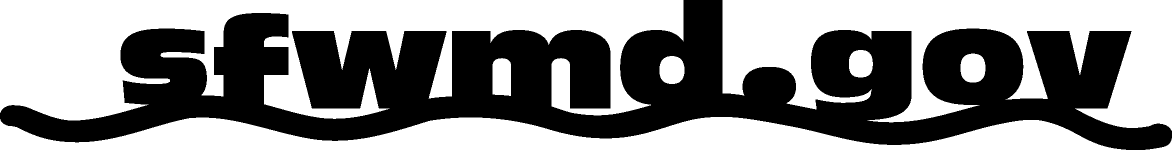       (yes / no)Water Use Accounting Method      (see Instructions)Date Last Calibrated (ATTACH calibration report)Planar Coordinates      (if known - see instructionsSection / Township / Range